Выставка рисунков в СФ ГБОУ СОШ пос. Новоспасский, посвященная  подвигу блокадного Ленинграда.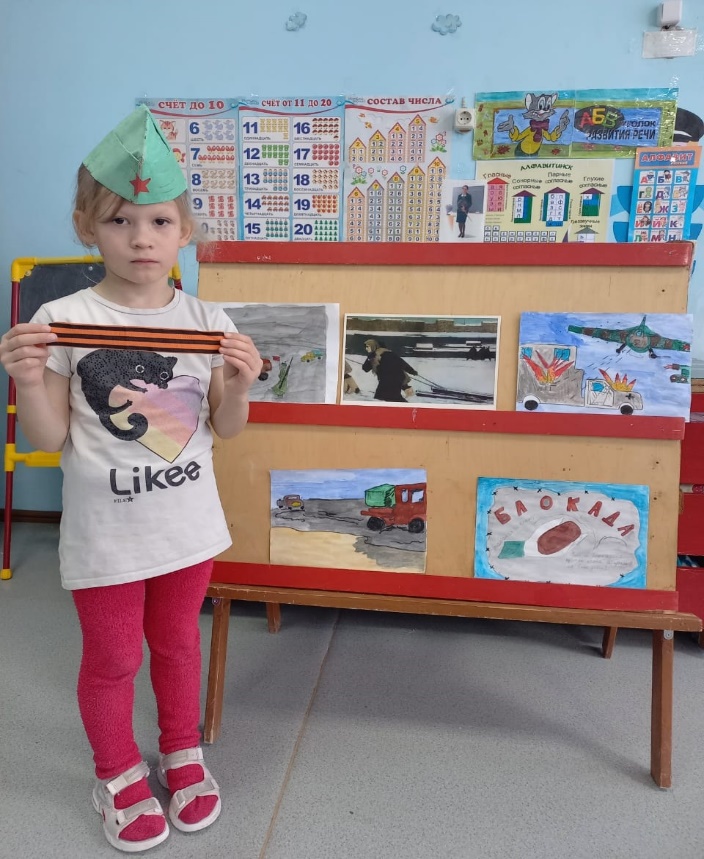 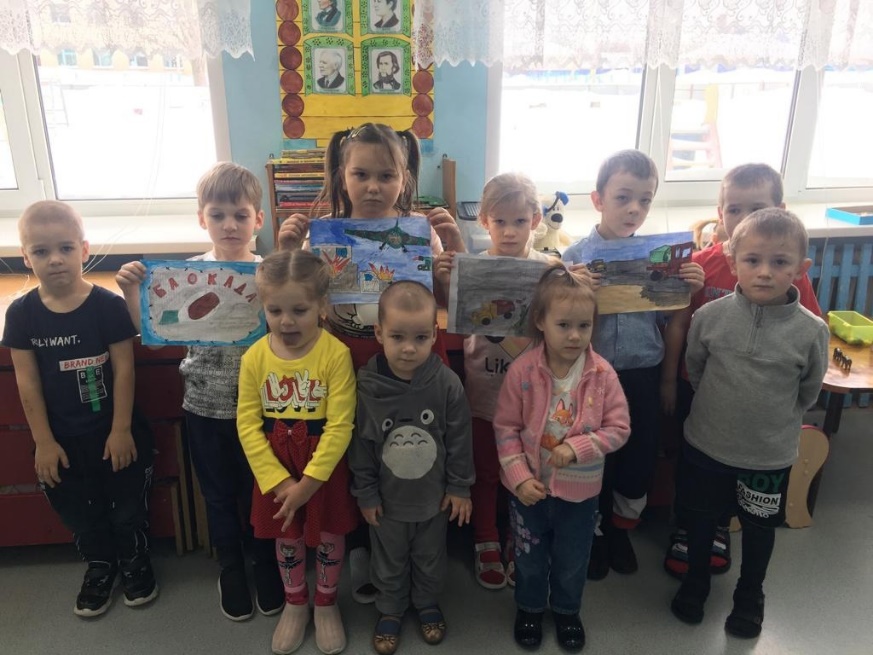 